BeitrittserklärungHiermit bitte ich um Aufnahme als Mitglied in die Karnevalsgesellschaft „Südinsulaner“ 1952 e.V.Vor- und Zuname: ____________________________________________________________Straße :___________________________		 Wohnort:__________________________Beruf:____________________________		 geb.am :__________________________Tel.und Fax:_______________________		 E-mail :___________________________Bei Minderjährigen:Vor- und Zuname der (s) Erziehungsberechtigten : ___________________________________________________________________________Strasse : ___________________________              Wohnort :_________________________Mit meiner Unterschrift erkläre ich mich ausdrücklich damit einverstanden, das von mir/ von meinem (n) Kind(ern) gefertigte Licht- und/ oder Tonaufnahmen in den Medien, gleich welcher Art, veröffentlicht werden können. Darüber hinaus stimme ich auch der Verwendung meiner Daten zu vereinsinternen Zwecken zu. Der Versand und Empfang von E-Mails kann unsicher sein. Sollte z.B. ihr elektronisches Postfach nicht hinreichend gesichert sein oder sollten Dritte ein Passwort zum Zugriff haben, können diese sich von E-Mails Kenntnis verschaffen. Bei nicht oder nicht hinreichend verschlüsseltem Versand von E-Mails können Dritte diese auch darüber hinaus auslesen und damit vom Inhalt einer solchen E-Mail Kenntnis nehmen.Mit dem Versand und Empfang elektronischer Post zum Zwecke der Vereinsführung bin ich einverstanden. Ich rufe mein E-Mail-Postfach regelmäßig ab. Ich kann diese Einwilligung jederzeit durch schriftliche oder textliche (z.B. E-Mail) mündliche oder fernmündliche Erklärung gegenüber der Geschäftsstelle für die Zukunft widerrufen. Der Widerruf für die Zukunft lässt die Rechtmäßigkeit der Einwilligung in den E-Mail-Schriftverkehr, der bis zum Zeitpunkt des Widerrufs erfolgt ist, unberührt.Ich verpflichte mich, Adressänderungen, auch E-Mail Adresse (n), unverzüglich der Geschäftsstelle mitzuteilen. Eine von uns unterhaltene E-Mail Adresse gilt als Zustellort. Die Erziehungsberechtigten verpflichten sich außerdem, für die Beitragsverpflichtungen des o.g. Mitglieds   selbständig einzustehen .Datum: ___________________________		Unterschrift :______________________Mitgliedsbeitrag :    						                jährlichEinzelpersonen  :  						             		   40,00 €Mit Ehepartner /  Lebenspartner          	                                                                                  60,00 €                                                                  Mitglieder unter  21 Jahren							   20,00 €																																			__________________________________________________________________________________																		EinzugsermächtigungHiermit ermächtige (n) ich/wir Sie widerruflich, die von mir/ uns zu entrichtenden Zahlungen  bei Fälligkeit zu Lasten meines/ unseres GirokontosIBAN:________________________________________ BIC :_______________________________Kreditinstitut :_______________________________________________________________durch Lastschrift einzuziehen.Wenn mein/unser Konto die erforderliche Deckung nicht aufweist, besteht seitens des kontoführenden Kreditinstituts keine Verpflichtung zur Einlösung.Teileinlösungen werden im Lastschriftverfahren nicht vorgenommen.Ort/Datum: ___________________________		Unterschrift :______________________   Hinweise zu umseitigem Aufnahmeantrag  Die aktuelle Satzung wird mit der Aufnahmebestätigung zugeschickt. Die Kündigung der Mitgliedschaft kann nur schriftlich zum Jahresende erfolgen. Sie muss dem Vorstand spätestens zum 01.10. des Jahres zugestellt werden.   Datenschutz / Persönlichkeitsrechte   1. Der Verein erhebt, verarbeitet und nutzt personenbezogene Daten seiner Mitglieder unter Einsatz von Datenverarbeitungsanlagen zur Erfüllung der in dieser Satzung aufgeführten Zwecke und Aufgaben (z.B. Name und Anschrift, Bankverbindung, Telefonnummern und EMail-Adressen, Geburtsdatum, Lizenzen, Funktionen im Verein).  2. Durch ihre Mitgliedschaft und die damit verbundene Anerkennung dieser Satzung stimmen die Mitglieder der            • Erhebung,           • Verarbeitung (Speicherung, Veränderung und Übermittlung),   • Nutzung ihrer personenbezogenen Daten im Rahmen der Erfüllung der satzungsgemäßen Aufgaben und Zwecke des Vereins zu. Eine anderweitige Datenverwendung (z.B. Datenverkauf) ist nicht statthaft.  3. Durch ihre Mitgliedschaft und die damit verbundene Anerkennung dieser Satzung stimmen die Mitglieder außerdem der Veröffentlichung von Bildern und Namen in Print- und Telemedien sowie elektronischen Medien zu, soweit dies den satzungsgemäßen Aufgaben und Zwecken des Vereins entspricht.  4. Jedes Mitglied hat im Rahmen der gesetzlichen Vorschriften des Bundesdatenschutzgesetzes das Recht auf  • Auskunft über die zu seiner Person gespeicherten Daten, deren Empfänger sowie den Zweck der Speicherung,  • Berichtigung seiner Daten im Falle der Unrichtigkeit,  • Löschung oder Sperrung seiner Daten.   Wir sind ein Karnevalsverein und damit eine Gemeinschaft, an der alle Mitglieder aktiv teilnehmen können und sollten. Hierzu gehört auch die Teilnahme an allen geselligen Veranstaltungen des Vereins. Zur Auch benötigen wir ständig bei der Umsetzung unserer Feiern tätkräftige Mitglieder,und bei den Kindern gerne auch  die Hilfe deren Eltern , da wir nur mit ihnen in der Lage sind, unser Brauchtum, unser Tanzen, Singen und Reden und das Vereinsleben zu einem günstigen Preis anbieten zu können.  Ich helfe gerne bei: (bitte ankreuzen)         	 Kindersitzung (Auf- und Abbau, Küche, Bedienung)  	 Sommerfest (Auf- und Abbau, Küche, Bedienung)             Weihnachtsfeier (Vorbereitung, Schmücken)   	Reinigen und Aufräumen des Bürgerhauses   	Pflege der Außenanlage des Bürgerhaus 1Xjährl.  	Mitarbeit im Beirat / Vorstand  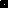 